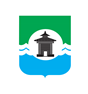 24.02.2021 года № 152РОССИЙСКАЯ ФЕДЕРАЦИЯИРКУТСКАЯ ОБЛАСТЬДУМА БРАТСКОГО РАЙОНАРЕШЕНИЕОб исполнении предписаний Контрольно-счетного органа муниципального образования «Братский район», выданных по результатам комплексной аудиторской проверки финансово-хозяйственной деятельности муниципальных предприятийС целью контроля и повышения эффективности работы муниципальных предприятий Братского района, на основании решения Думы Братского района от 25.11.2020 года № 125 «О результатах комплексной аудиторской проверки финансово-хозяйственной деятельности муниципальных предприятий муниципального образования «Братский район», заслушав информацию исполняющего обязанности председателя Комитета по управлению муниципальным имуществом муниципального образования «Братский район» Дмитрия Алексеевича Омолоева об исполнении предписаний Контрольно-счетного органа муниципального образования «Братский район», выданных по результатам комплексной аудиторской проверки финансово-хозяйственной деятельности муниципальных предприятий, в соответствии с Положением о муниципальном унитарном предприятии муниципального образования «Братский район», утвержденным решением Думы Братского района от 29.10.2008 года № 226, руководствуясь статьями 30, 33, 46 Устава муниципального образования «Братский район», Дума Братского районаРЕШИЛА:1. Информацию исполняющего обязанности председателя Комитета по управлению муниципальным имуществом муниципального образования «Братский район» Дмитрия Алексеевича Омолоева об исполнении предписаний Контрольно-счетного органа муниципального образования «Братский район», выданных по результатам комплексной аудиторской проверки финансово-хозяйственной деятельности  муниципальных предприятий, принять к сведению (прилагается).2. Признать работу Комитета по управлению муниципальным имуществом муниципального образования «Братский район» в части исполнения предписаний Контрольно-счетного органа муниципального образования «Братский район», выданных по результатам комплексной аудиторской проверки финансово-хозяйственной деятельности муниципального унитарного предприятия «Районный рынок», муниципального предприятия «Центральная районная аптека № 166» за 2019 год, неудовлетворительной.3. Установить Комитету по управлению муниципальным имуществом муниципального образования «Братский район» срок для устранения нарушений, выявленных в ходе комплексной аудиторской проверки финансово-хозяйственной деятельности муниципальных предприятий, до 17 марта 2021 года.4. Заслушать на очередном заседании Думы Братского района в марте 2021 года Комитет по управлению муниципальным имуществом муниципального образования «Братский район» об исполнении предписаний Контрольно-счетного органа муниципального образования «Братский район», выданных по результатам комплексной аудиторской проверки финансово-хозяйственной деятельности муниципальных предприятий.5. Настоящее решение разместить на официальном сайте администрации муниципального образования «Братский район» в разделе «Дума» - www.bratsk.raion.ru. Председатель Думы Братского района                                                                          С. В. КоротченкоПриложение к решению Думы Братского района от 24.02.2021 года № 152Информация об исполнении предписаний Контрольно-счетного органа муниципального образования «Братский район», выданных по результатам комплексной аудиторской проверки финансово-хозяйственной деятельности муниципальных предприятийНа основании решения Думы Братского района от 25 июня 2020 года № 86 Контрольно – счетным органом муниципального образования «Братский район» осуществлена комплексная аудиторская проверка финансово – хозяйственной деятельности Муниципального унитарного предприятия «Районный рынок», Муниципального предприятия «Центральная районная аптека № 166» за 2019 год.Результаты комплексной аудиторской проверки финансово-хозяйственной деятельности предприятий (муниципальное унитарное предприятие «Районный рынок», муниципальное предприятие «Центральная районная аптека № 166») утверждены решением Думы Братского района от 25 ноября 2020 года №125.Решением Думы Братского района от 25 декабря 2020 года № 143 утвержден План работы Думы Братского района на I-е полугодие 2021 года, согласно которого в феврале 2020 года планируется заслушать председателя Комитета по управлению муниципальным имуществом муниципального образования «Братский район» об исполнении предписаний Контрольно – счетного органа муниципального образования «Братский район», выданных по результатам комплексной аудиторской проверки финансово – хозяйственной деятельности муниципальных унитарных предприятий муниципального образования «Братский район».Мэром Братского района А.С. Дубровиным в целях увеличения контроля за деятельностью муниципальных  предприятий на постоянной основе, в том числе в части увеличения их прибыльности, контроля за исполнением необходимых требований закона и устранением в кратчайшие сроки выявленных нарушений принято решение о выделении в Комитет по управлению муниципальным имуществом муниципального образования «Братский район» (далее – Комитет) ставки специалиста по работе с предприятиями.02 февраля 2021 года в штатное расписание Комитета введена должность заместителя председателя Комитета по общим вопросам и работе с муниципальными предприятиями.В основные обязанности указанного специалиста входит в том числе: осуществление контроля за деятельностью муниципальных унитарных предприятий, оказание им  правовой и консультационной помощи, проверка финансово-хозяйственной деятельности муниципальных предприятий, проведение работы по устранению выявленных замечаний и нарушений, касающихся деятельности муниципальных предприятий.В настоящее время в целях осуществления мероприятий по контролю за деятельностью предприятий Солодовник В.Н. уже совершено 2 выезда в г.Вихоревка (проверены МАП «Рута», МУП «Районный рынок», МТП книжный магазин «Данко»).Предоставляем информацию согласно пункта 3 решения Думы Братского района от 25 ноября 2020 года №125.Муниципальное унитарное предприятие «Районный рынок»Акт по результатам контрольного мероприятия «Комплексная аудиторская проверка финансово-хозяйственной деятельности муниципального унитарного предприятия «Районный рынок» за 2019 год» от 30.09.2020г.26.10.2020г. МУП «Районный рынок» в КСО МО «Братский район» (вх.№38) предоставлены пояснения по акту проверки МУП «Районный рынок» Контрольно-счетным органом МО «Братский район» от 30.09.2020г. 28.01.2021г. Комитетом (исх.№182) в адрес предприятия направлено письмо о предоставлении информации об устранении выявленных нарушений и недостатков. 09.02.2021г. в Комитет (вх.№538) поступила информация от предприятия. По результатам предоставленных документов доводим до Вашего сведенияПо выявленным нарушениям:Несоответствие балансовой стоимости переданного имущества –  3 981,7 тыс. рублей.28.10.2020г. (исх. № 2247) Комитетом в Контрольно – счетный орган муниципального образования «Братский район» направлена надлежаще заверенная копия распоряжения Комитета по управлению муниципальным имуществом муниципального образования «Братский район» от 22 июля 2014 года № 177 «Об упорядочении учёта и использовании муниципального имущества МУП «Районный рынок»» об увеличении балансовой стоимости на сумму модернизации сооружений: торговый ряд № 1 (РН 21396), торговый ряд №2 (РН 21397), расположенных по адресу: Иркутская область, Братский район, г.Вихоревка, ул.Дзержинского, 91А.Нарушение срока возврата излишне полученных денежных средств в под отчет – 0,6 тыс. рублей.Комитетом указано на недопустимость нарушения бухгалтерского учета. Предприятие с замечанием согласно, обязуется впредь не допускать указанных нарушений.Недоначислена заработная плата работникам вспомогательного персонала до МРОТ в сумме 130,5 тыс. руб.Согласно пояснения МУП «Районный рынок», начисленная заработная плата (по табелю рабочего времени, из оклада установленного штатным расписанием и трудовым договором) за фактически отработанное время не ниже МРОТ в час.Необоснованные расходы в сумме 73,7 тыс. рублей, в т.ч. компенсация за использование личного автотранспорта –16,3 тыс. рублей, оплата мероприятий – 57,4 тыс. рублей.Согласно пояснения МУП «Районный рынок» предприятие не имеет личного транспорта, при приобретении материалов для ремонта системы отопления, водоснабжения, канализации, кровли и пр. требуется доставка до места производства работ. Компенсация за использование автотранспорта произведена в соответствии с договором по использованию личного автомобиля в служебных целях от 01 января 2019 года.Оплата мероприятий, проживание в гостинице в размере 57,4 тыс. рублей администрации муниципального образования «Братский район», произведена из прибыли предприятия, оставшейся после уплаты налогов в части прибыли в размере 30%. Счета подписаны мэром Братского района. Неправомерно принятые к учету ТМЦ, приобретенные по авансовым отчетам, в сумме 14,9 тыс. рублей.По информации предприятия, авансовый отчет принят к бухгалтерскому учету правильно, в соответствии с пунктом 2 статьи 2 Федерального закона  от 22 мая 2003 года № 54-ФЗ (ред. от 23 ноября 2020 года) «О применении контрольно-кассовой техники при осуществлении расчетов в Российской Федерации» организации и индивидуальные предприниматели, осуществляющие торговлю на розничных рынках, ярмарках, в выставочных комплексах, могут не применять ККТ, а значит, у них отсутствует возможность выдачи кассового чека. Рекомендации, указанные в акте приняты к сведению и исполнению, в том числе:1. Необходимо внести в Единый государственный реестр юридических лиц сведения о прекращении деятельности филиала или закрытии представительства юридического лица.По информации предприятия – филиалы необходимы для деятельности МУП.2. Размер   оплаты   услуг,   оказываемых    предприятиями,   устанавливается органами местного самоуправления, если законодательством Российской Федерации не определен иной порядок его установления. Во исполнение требований пункта 1 п.п.4 ст. 17 Федерального закона от 6.10.2003г. № 131-ФЗ «Об общих принципах организации местного самоуправления в Российской Федерации», решения Думы Братского района от 30.05.2018 года № 326 «О порядке принятия решений об установлении тарифов на услуги (работы) муниципальных унитарных предприятий и муниципальных учреждений муниципального образования «Братский район», рекомендуем  разработать и утвердить совместно с собственником имущества единые тарифы на услуги, предоставляемые унитарным предприятием. Предприятием 09.02.2021г. для утверждения представлены калькуляции по содержанию нежилых помещений. В настоящее время документы находятся на рассмотрении.4. Во исполнение пункта 3.11 «Обязанность руководителя предприятия» Соглашения от 01.02.2019, и в соответствии со ст. 40 ТК РФ разработать и заключить коллективный договор, регулирующий социально-трудовые отношения на предприятии (в том числе продолжительность рабочего времени, оплату и нормирование труда и т.д.).Согласно пояснений предприятия, численность работающих на постоянной основе работников на предприятии 3 человека (остальные – совместители) и работающие не направляли письмо и не изъявляли желание о заключении коллективного договора (т.е. отсутствует одна из сторон договора), коллективный договор не заключался. Согласно законодательства нормативные акты не обязывают работодателя иметь такой договор на предприятии при отсутствии желания работников. Все социальные гарантии на предприятии предоставляются работникам в соответствии с действующим законодательством и Положениями, утвержденными на предприятии. 5. Привести в соответствие порядок передачи муниципального имущества (нежилого здания по адресу: г. Вихоревка, ул. Пионерская, 17- А).  В соответствии с положениями Гражданского кодекса Российской Федерации муниципальное имущество закрепляется за муниципальным предприятием на праве хозяйственного ведения, может быть передано в аренду или безвозмездное пользование в порядке определенном Гражданским кодексом РФ и Федеральным законом от 26.07.2006 № 135-ФЗ «О защите конкуренции». 10.02.2021г. структурными подразделениями администрации МО «Братский район» было совершено совместное комиссионное обследование нежилого здания по адресу: г. Вихоревка, ул. Пионерская, 17- А в целях приятия решения о дальнейшей перспективе его использования, либо перепрофилировании. После принятия собственником решения о судьбе здания, Комитетом будет проведена работа по закреплению указанного нежилого здания в соответствии с действующим законодательством.    Муниципальное аптечное предприятие «Центральная районная аптека №166»Акт по результатам контрольного мероприятия «Комплексная аудиторская проверка финансово-хозяйственной деятельности муниципального предприятия «Центральная районная аптека №166» за 2019 год» от 18.11.2020г.25.11.2020г. МАП «ЦРА №166» аудитору КСО МО «Братский район» предоставлен отчет о мерах, принятых по устранению нарушений, выявленных в результате аудиторской проверки финансово-хозяйственной  деятельности МП «ЦРА №166» за 2019 год. 28.01.2021г. Комитетом (исх.№181) в адрес предприятия направлено письмо о предоставлении информации об устранении выявленных нарушений и недостатков. 03.02.2021г. в Комитет (вх.№436) поступила информация от предприятия. По результатам предоставленных документов доводим до Вашего сведенияПо выявленным нарушениям:Неправомерно принятые к учету расходы: по командировочным расходам в сумме 2,7 тыс. рублейСогласно пояснениям предприятия, товарные чеки за оплаченные командировочные расходы предъявлялись заведующей аптекой п. Турма Ширшовой Л.В. для оплаты проезда от п. Турма до г.Братска и обратно для пополнения товарного запаса аптеки п.Турма. Кассовые чеки, подтверждающие транспорртные расходы ИП Юларжи А.В. пассажирам а проезд не предоставляла. Сомнений в предоставленных чеках у предприятия не возникло, о том, что ИП Юларжи А.В. не является ИП, предприятие не имело информации. С неправомерно принятой суммой в размере 2,7 тыс.руб. предприятие согласилось. Заведующей аптеки п. Турма Ширшовой Л.В. сделано замечание.по Компенсации расходов на оплату стоимости проезда и провоза багажа к месту использования отпуска и обратно в сумме 17,6 тыс. рублей.Согласно пояснений предприятия, компенсация в размере 17.,6 выплачена работнику Билык Н.П. в качестве оплаты стоимости проезда и провоза багажа к месту отдыха и обратно. Сотруднику была предоставлена часть очередного отпуска в количестве 20 календарных дней с 10.12.2018г. по 29.12.2018г.. 13.12.2018г. сотрудница выехала к месту отдыха стоимость проезда составила 7,0  тыс. руб. Предприятие имело право эти затраты принять к оплате. Проезд с места отдыха до г.Братск выпал на период отпуска без сохранения заработной платы по семейным обстоятельствам с 23.02.2019 по 29.03.2019г. Стоимость возмещения расходов на второй период составила 10,6 тыс. руб. Предприятие признало необоснованно учета в затратах данных расходов. 2. Необоснованная выплата материальной помощи из части прибыли МП «Центральная районная аптека № 166», остающейся после уплаты налогов и иных обязательных платежей в сумме 176,6 тыс. рублей.	По информации предприятия на счету 84 «Нераспределенная прибыль» значится прибыль, полученная предприятием за работу 2015-2016гг. В эти годы все денежные средства направлялись только на закупку товара, пополнения оборотных средств, на улучшение материально-технической базы для развития предприятия. В связи с этим сформировалась нераспределенная прибыль прошлых лет. Накопленная прибыль прошлых лет до 2019г. ни разу не расходовалась на выплаты сотрудникам. В 2019г. был юбилей предприятия (45 лет). Более 80% сотрудников имеют стаж больше 20 лет на предприятии. Половина из них работает свыше 30 лет. В связи с Юбилеем была выплачена материальная помощь за  счет нераспределенной прибыли прошлых лет в сумме 110,6 тыс. руб. (в том числе  материальная помощь 76,0 тыс.руб., налоги 34,6 тыс.руб..) Рекомендации, указанные в акте приняты к сведению и исполнению, в том числе:1. Необходимо внести в Единый государственный реестр юридических лиц сведения о действующих филиалах или представительств юридического лица.Согласно пояснениям предприятия все обособленные структурные подразделения внесены в 2013г. Выписка с ЕГРЮЛ предоставлена в КСО.Трудовые отношения с руководителем предприятия привести в соответствие с требованиями Трудового законодательства; Постановлением Мэра Братского района от 12.11.2018 № 760 (в ред. от 18.02.2019 № 94) о Порядке заключения, прекращения трудовых договоров.Постановлением мэра Братского района от 12.11.2018г. №760, утвержден Порядок заключения, прекращения трудовых договоров и проведения аттестации руководителей муниципальных унитарных предприятий муниципального образования «Братский район» (далее – Порядок). Согласно пункта 1.4 Порядка  на должность руководителя предприятия назначаются граждане Российской Федерации, имеющие высшее образование, опыт работы в сфере деятельности предприятия, опыт работы на руководящей должности не менее трех лет, и отвечающие требованиям, предъявляемым к кандидатуре руководителя предприятия.Владимирова С.В. не соответствует указанным требованиям в части наличия необходимого образования. В ближайшее время будут прияты кадровые решения в отношении руководителя МАП «ЦРА№166» в соответствии  с утвержденным Порядком.Привести в соответствие пункт 7 Устава Предприятия в части размера уставного фонда. 15.02.2021г. подписан контракт с ООО «ПК» на проведение независимой оценки. После предоставления отчетов об оценке имущества, Комитетом совместно с предприятием будет проведена работа по внесению изменений в Устав предприятия в целях приведения  уставного фонда в соответствие действующему законодательству.4. Привести в соответствие порядок передачи муниципального имущества (по объекту: нежилое помещение, РН 23865, по адресу: Иркутская область, Братский район, с. Калтук, ул. Советская, 2 Б, пом. № 1001). 12.11.2020г. (исх. № 2316) Комитетом  в адрес председателя КСО Братского района Е.Н. Беляевой направлена надлежаще заверенная копия распоряжения мэра Братского района от 30.05.2013г. № 687 «О закреплении на праве хозяйственного ведения за муниципальным предприятием «Центральная районная аптека №166» нежилого помещения в здании аптеки по адресу: Иркутская область, Братский район, с.Калтук, ул.Советская, 2Б, пом. 1001».Клименко Олеся Григорьевна(3953) 41-23-16Председатель Комитета         А.С. Стельмахова